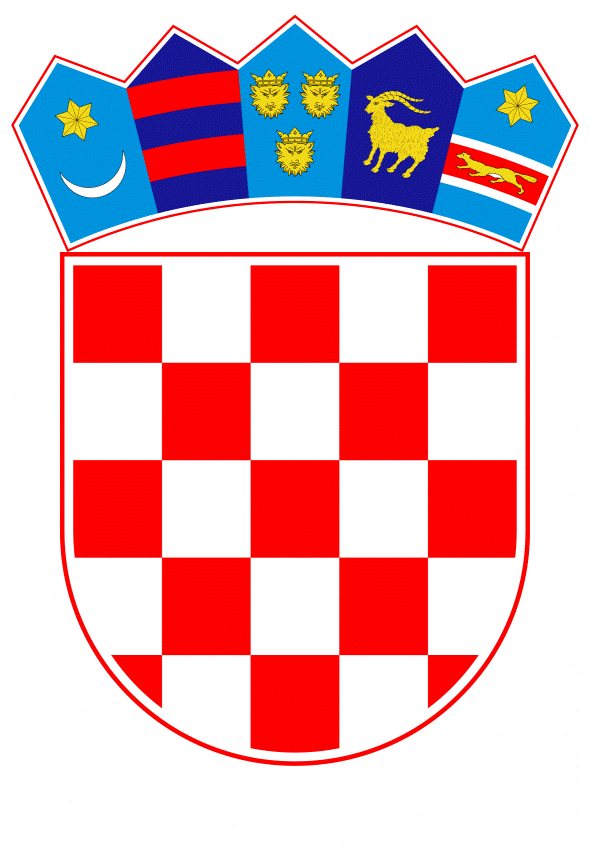 VLADA REPUBLIKE HRVATSKEZagreb, 10. travnja 2024.______________________________________________________________________________________________________________________________________________________________________________________________________________________________Banski dvori | Trg Sv. Marka 2  | 10000 Zagreb | tel. 01 4569 222 | vlada.gov.hrNa temelju članka 77. stavaka 2. i 6. Zakona o rudarstvu (»Narodne novine«, broj 56/13., 14/14., 52/18., 115/18., 98/19. i 83/23.), Vlada Republike Hrvatske je na sjednici održanoj ________________ donijelaUREDBUO NAKNADI ZA KONCESIJU ZA EKSPLOATACIJU MINERALNIH SIROVINAČlanak 1.Ovom Uredbom propisuje se visina minimalne godišnje naknade za koncesiju za eksploataciju mineralnih sirovina i omjer raspodjele prihoda od naknade za koncesiju za eksploataciju mineralnih sirovina.Članak 2.Rudarski gospodarski subjekti koji su ovlaštenici eksploatacijskih polja mineralnih sirovina dužni su sukladno odredbama članka 77. stavka 1. Zakona o rudarstvu plaćati naknadu za koncesiju za eksploataciju mineralnih sirovina.Članak 3.Visina minimalne godišnje naknade za koncesiju za eksploataciju mineralnih sirovina (u daljnjem tekstu: naknada) iz članka 1. ove Uredbe utvrđuje se za:1. fosilne gorive tvari: ugljen (treset, lignit, smeđi ugljen, kameni ugljen), asfalt i uljni škriljavci, radioaktivne rude2. mineralne sirovine za industrijsku preradbu: grafit, sumpor, barit, tinjci, gips, kreda, kremen, kremeni pijesak, drago kamenje, bentonitna, porculanska, keramička i vatrostalna glina, feldspati, talk, tuf, mineralne sirovine za proizvodnju cementa, karbonatne mineralne sirovine (vapnenci i dolomiti) za industrijsku preradbu, silikatne mineralne sirovine za industrijsku preradbu, brom, jod, peloidi3. mineralne sirovine za proizvodnju građevnog materijala: tehničko-građevni kamen (amfibolit, andezit, bazalt, dijabaz, granit, dolomit, vapnenac), građevni pijesak i šljunak iz neobnovljivih ležišta, ciglarska glina4. arhitektonsko-građevni kamen5. mineralne sirovine kovina6. građevni pijesak i šljunak iz morskog dna, sve vrste soli (morska sol) i solnih voda, mineralne vode iz kojih se mogu pridobivati mineralne sirovine, osim mineralnih voda koje se koriste u ljekovite, balneološke i rekreativne svrhe ili kao voda za ljudsku potrošnju i druge namjene, na koje se primjenjuju propisi o vodama.Članak 4.(1) Naknada za mineralne sirovine iz članka 3. točaka 1. – 5. ove Uredbe, sastoji se od sljedećih elemenata:1. fiksnog dijela – novčane naknade za površinu eksploatacijskog polja određenu upisom u registar eksploatacijskih polja mineralnih sirovina (u daljnjem tekstu: fiksni dio naknade)2. varijabilnog dijela – novčane naknade za otkopanu/pridobivenu količinu mineralne sirovine (u daljnjem tekstu: varijabilni dio naknade)3. namjenskog dijela - novčane naknade za sanaciju šteta nastalih rudarskim djelatnostima u lokalnoj zajednici (u daljnjem tekstu: namjenski dio naknade).(2) Ukupna naknada iz stavka 1. ovoga članka jednaka je zbroju elemenata naknade iz stavka 1. točaka 1., 2. i 3. ovoga članka.(3) Iznimno od stavka 2. ovoga članka naknada za mineralne sirovine iz članka 3. točke 6. ove Uredbe, sastoji se samo od varijabilnog dijela naknade.Članak 5.Minimalni iznos fiksnog dijela naknade iznosi 200,00 eura/ha površine utvrđenog eksploatacijskog polja mineralnih sirovina.Članak 6.(1) Fiksni dio naknade iz članka 5. ove Uredbe obračunava se godišnje računajući od dana donošenja rješenja o utvrđivanju eksploatacijskog polja mineralnih sirovina i dospijeva na naplatu najkasnije do 30. lipnja tekuće godine.(2) Fiksni dio naknade iz članka 5. ove Uredbe za eksploatacijska polja mineralnih sirovina, kojima rješenje o utvrđivanju eksploatacijskog polja ne važi čitavu kalendarsku godinu, plaća se za razdoblje važenja rješenja o utvrđivanju eksploatacijskog polja mineralnih sirovina u tekućoj godini, a isti je razmjeran u odnosu na fiksni dio naknade za čitavu kalendarsku godinu.Članak 7.(1) Fiksni dio naknade iz članka 5. ove Uredbe prihod je državnog proračuna Republike Hrvatske, a u cijelosti se ustupa jedinici lokalne samouprave na čijem području je utvrđeno eksploatacijsko polje mineralnih sirovina.(2) Rudarski gospodarski subjekt na propisanom obrascu broj 5. koji je tiskan uz ovu Uredbu i čini njezin sastavni dio, dostavlja ministarstvu nadležnom za rudarstvo podatke za plaćanje fiksnog dijela naknade, najkasnije do 15. lipnja tekuće godine.(3) Ukoliko je eksploatacijsko polje mineralnih sirovina utvrđeno na području više jedinica lokalne samouprave, fiksni dio naknade iz članka 5. ove Uredbe dijeli se između više jedinica lokalne samouprave razmjerno površini obuhvata eksploatacijskog polja mineralnih sirovina na području pojedine jedinice lokalne samouprave.(4) Ukoliko je Republika Hrvatska ovlaštenik eksploatacijskog polja mineralnih sirovina ne obračunava se i ne plaća se fiksni dio naknade iz članka 5. ove Uredbe.Članak 8.(1) Minimalni iznos varijabilnog dijela naknade iznosi 7,5% od tržišne vrijednosti otkopane/pridobivene mineralne sirovine.(2) Iznimno od odredbi stavka 1. ovoga članka minimalni iznos varijabilnog dijela naknade za pridobivenu količinu mineralne sirovine iz članka 3. točke 6. ove Uredbe, iznosi 3,0% od tržišne vrijednosti otkopane/pridobivene mineralne sirovine.(3) Tržišna vrijednost otkopane/pridobivene mineralne sirovine ne može biti manja od:– tržišne vrijednosti mineralne sirovine utvrđene elaboratom o rezervama mineralnih sirovina– tržišne vrijednosti mineralne sirovine utvrđene provjerenim rudarskim projektom eksploatacije mineralnih sirovina– utvrđene tržišne vrijednosti mineralnih sirovina u Republici Hrvatskoj sukladno uredbi iz članka 165. stavka 3. Zakona o rudarstvu.Članak 9.(1) Varijabilni dio naknade iz članka 8. ove Uredbe prihod je državnog proračuna Republike Hrvatske, koji se dijeli na ovaj način:– 40% jedinici lokalne samouprave, na čijem području je utvrđeno eksploatacijsko polje mineralnih sirovina– 20% jedinici područne (regionalne) samouprave, na čijem području je utvrđeno eksploatacijsko polje mineralnih sirovina– 40% državnom proračunu Republike Hrvatske.(2) Ukoliko je eksploatacijsko polje mineralnih sirovina utvrđeno na području više jedinica lokalne i područne (regionalne) samouprave, varijabilni dio naknade iz članka 8. ove Uredbe dijeli se između više jedinica lokalne i područne (regionalne) samouprave  razmjerno površini obuhvata eksploatacijskog polja mineralnih sirovina na području pojedine jedinice lokalne i područne (regionalne) samouprave.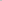 (3) Rudarski gospodarski subjekt na propisanom obrascu broj 6. koji je tiskan uz ovu Uredbu i čini njezin sastavni dio, dostavlja ministarstvu nadležnom za rudarstvo podatke za otkopanu/pridobivenu količinu mineralnih sirovina i tržišnu vrijednost otkopane/pridobivene mineralne sirovine u prethodnom kvartalu, najkasnije petog dana narednog kvartala.(4) Varijabilni dio naknade obračunava se kvartalno i dospijeva na naplatu najkasnije do 15. dana narednog kvartala.Članak 10.Minimalni iznos namjenskog dijela naknade iznosi 2,5% od tržišne vrijednosti otkopane/pridobivene mineralne sirovine iz članka 8. stavka 3. ove Uredbe.Članak 11.(1) Namjenski dio naknade iz članka 10. ove Uredbe prihod je državnog proračuna Republike Hrvatske, a u cijelosti se ustupa jedinici lokalne samouprave na čijem području je utvrđeno eksploatacijsko polje mineralnih sirovina.(2) Ukoliko je eksploatacijsko polje mineralnih sirovina utvrđeno na području više jedinica lokalne samouprave, namjenski dio naknade iz članka 10. ove Uredbe dijeli se između više jedinica lokalne samouprave razmjerno površini obuhvata eksploatacijskog polja mineralnih sirovina na području pojedine jedinice lokalne samouprave.(3) Rudarski gospodarski subjekt na propisanom obrascu broj 7. koji je tiskan uz ovu Uredbu i čini njezin sastavni dio, dostavlja ministarstvu nadležnom za rudarstvo podatke za otkopanu/pridobivenu količinu mineralnih sirovina i tržišnu vrijednost otkopane/pridobivene mineralne sirovine u prethodnom kvartalu, najkasnije petog dana narednog kvartala.(4) Namjenski dio naknade obračunava se kvartalno i dospijeva na naplatu najkasnije do 15. dana narednog kvartala.Članak 12.(1) Jedinica lokalne samouprave dužna je novčana sredstva namjenskog dijela naknade utrošiti za sanaciju šteta nastalih rudarskim djelatnostima u lokalnoj zajednici.(2) Novčana sredstva namjenskog dijela naknade mogu se utrošiti isključivo za:- provedbe projekata zaštite okoliša- provedbe projekata zaštite prirode- provedbe projekata zaštite kulturne baštine- provedbe projekta zaštite povijesne baštine- građenja i održavanja komunalne infrastrukture na području jedinice lokalne samouprave.(3) Jedinica lokalne samouprave dostavlja do 28. veljače tekuće godine, ministarstvu nadležnom za rudarstvo izvješće iz kojeg će biti razvidno:- iznos uplaćenih novčanih sredstava namjenskog dijela naknade u prethodnoj godini- iznos utrošenih novčanih sredstava namjenskog dijela naknade, s dokaznicama (primjerice: ugovori, računi i sl.)- stanje novčanih sredstava namjenskog dijela naknade koja su preostala na dan izrade izvješća.(4) U slučaju da jedinica lokalne samouprave ne dostavi izvješće iz stavka 3. ovoga članka ili ministarstvo nadležno za rudarstvo iz izvješća utvrdi da novčana sredstva od namjenskog dijela naknade nisu utrošena sukladno odredbama stavka 2. ovoga članka, ministarstvo nadležno za rudarstvo obavijestit će jedinicu lokalne samouprave o uskrati daljnjih isplata namjenskog dijela naknade i obvezi povrata nenamjensko utrošenih novčanih sredstava u državni proračun Republike Hrvatske.(5) U slučaju iz stavka 4. ovoga članka rok za povrat nenamjensko utrošenih sredstava u državni proračun Republike Hrvatske ne može biti duži od 30 dana od dana donošenja obavijesti iz stavka 4. ovoga članka.(6) Nakon što jedinica lokalne samouprave izvrši povrat novčanih sredstava u državni proračun Republike Hrvatske ministarstvo nadležno za rudarstvo obavijestit će jedinicu lokalne samouprave o nastavku isplate namjenskog dijela naknade.Članak 13.Danom stupanja na snagu ove Uredbe prestaje važiti Uredba o naknadi za koncesiju za eksploataciju mineralnih sirovina (»Narodne novine«, broj 31/14., 25/20. i 57/20.).Članak 14.Ova Uredba objavit će se u »Narodnim novinama«, a stupa na snagu 1. siječnja 2025. KLASA: ______________________URBROJ: ____________________Zagreb, _________________ 2024. godinePredsjednikmr.sc. Andrej Plenković, v. r.Obrazac broj 5.Obrazac broj 6.Obrazac broj 7.OBRAZLOŽENJETemeljem odredbi članka 77. stavaka 2. i 6. Zakona o rudarstvu (»Narodne novine«, broj 56/13., 14/14., 52/18., 115/18., 98/19. i 83/23.) određeno je da se visinu minimalne godišnje naknade za koncesiju na eksploatacijskom polju mineralnih sirovina kao i omjer raspodjele prihoda od naknade za koncesiju na eksploatacijskom polju mineralnih sirovina utvrđuje uredbom Vlada Republike Hrvatske, na prijedlog ministarstva nadležnog za rudarstvo. Vlada Republike Hrvatske donijela je Uredbu o naknadi za koncesiju za eksploataciju mineralnih sirovina (Narodne novine, broj 31/14.) i Uredbu o izmjenama i dopuni Uredbe o naknadi za koncesiju za eksploataciju mineralnih sirovina (Narodne novine, broj 57/20.).Člankom 22. stavkom 2. Zakona o izmjenama i dopunama Zakona o rudarstvu (Narodne novine, broj 83/23.) određeno je:"(2) Vlada Republike Hrvatske uskladit će Uredbu o naknadi za koncesiju za eksploataciju mineralnih sirovina (»Narodne novine«, br. 31/14. i 57/20.) u roku od šest mjeseci od dana stupanja na snagu ovoga Zakona."Razlike u odnosu na trenutačno važeću Uredbu o naknadi za koncesiju za eksploataciju mineralnih sirovina (Narodne novine, broj 31/14. i 57/20.) predloženom predmetnom uredbom su:temeljem činjenice da je euro postao službena valuta u Republici Hrvatskoj od 1. siječnja 2023. godine fiksni dio – novčane naknade za površinu eksploatacijskog polja određenu upisom u registar eksploatacijskih polja mineralnih sirovina (u daljnjem tekstu: fiksni dio naknade) iskazuje se u eurima,ukida se stupnjevito plaćanje fiksnog dijela naknade ovisno o veličini eksploatacijskog polja, te se povećava i uvodi jedinstveni iznos od minimalno 200,00 eura/ha, a koji se u cijelosti ustupa jedinici lokalne samouprave na čijem području je utvrđeno eksploatacijsko polje mineralnih sirovina,određuje se plaćanje fiksnog dijela naknade do 30. lipnja tekuće godine, za razliku od važeće uredbe kada je bilo propisano plaćanje do 31. prosinca tekuće godine. Na taj način dobiti će se stvarni podaci o plaćenoj naknadi fiksnog dijela naknade tijekom tekuće godine.temeljem traženja jedinica lokalne samouprave na čijim područjima se nalaze utvrđena eksploatacijska polja mineralnih sirovina na kojima se obavlja eksploatacija mineralnih sirovina, odnosno izvode rudarski radovi, povećava se minimalni varijabilni dio – novčane naknade za otkopanu/pridobivenu količinu mineralne sirovine (u daljnjem tekstu: varijabilni dio naknade), s dosadašnjih 5% na 7,5% od tržišne vrijednosti mineralne sirovine,temeljem traženja jedinica lokalne samouprave na čijim područjima se nalaze utvrđena eksploatacijska polja mineralnih sirovina na kojima se obavlja eksploatacija mineralnih sirovina, odnosno izvode rudarski radovi, predlaže se podjela varijabilnog dijela naknade na način da jedinica lokalne samouprave dobije 40% varijabilnog dijela naknade umjesto dosadašnjih 30 %, dok bi se u državni proračun Republike Hrvatske uplaćivalo 40% varijabilnog dijela naknade umjesto dosadašnjih 50 %: Ministarstvo gospodarstva i održivog razvoja smatra da najveći dio naknade za koncesiju za eksploataciju mineralnih sirovina moraju uprihoditi jedinice lokalne samouprave na čijim područjima se nalaze utvrđena eksploatacijska polja mineralnih sirovina na kojima se obavlja eksploatacija mineralnih sirovina, odnosno izvode rudarski radovi, budući su njihovi prostori i najviše izloženi (negativnim) posljedicama rudarskih radova na okoliš, prometnice i sl.temeljem traženja jedinica lokalne samouprave na čijim područjima se nalaze utvrđena eksploatacijska polja mineralnih sirovina na kojima se obavlja eksploatacija mineralnih sirovina, odnosno izvode rudarski radovi predlaže se uvođenje plaćanje namjenskog dijela - novčane naknade za sanaciju šteta nastalih rudarskim djelatnostima u lokalnoj zajednici (u daljnjem tekstu: namjenski dio naknade), a koji će iznositi 2,5% od tržišne vrijednosti mineralne sirovine. Namjenski dio naknade u cijelosti se ustupa jedinici lokalne samouprave na čijem području je utvrđeno eksploatacijsko polje mineralnih sirovina. Predloženom uredbom transparentno je određeno da jedinice lokalne samouprave namjenski dio naknade mogu isključivo koristiti za provedbu projekata zaštite okoliša, provedbu projekata zaštite prirode, provedbu projekata zaštite kulturne baštine, provedbu projekta zaštite povijesne baštine, te građenje i održavanja komunalne infrastrukture na područjima jedinica lokalne samouprave.Članak 1.Određeno je da se ovom Uredbom određuje visina minimalne godišnje naknade za koncesiju za eksploataciju mineralnih sirovina i omjer raspodjele prihoda od naknade za koncesiju za eksploataciju mineralnih sirovina.Članak 2.Određeno je da su rudarski gospodarski subjekti koji su ovlaštenici eksploatacijskih polja mineralnih sirovina dužni plaćati naknadu za koncesiju za eksploataciju mineralnih sirovina.Članak 3.Propisano je za koje mineralne sirovine se određuje visina minimalne godišnje naknade za koncesiju za eksploataciju mineralnih sirovina.Članak 4.Određeno je da se naknada za koncesiju za eksploataciju mineralnih sirovina sastoji od slijedećih elemenata:fiksnog dijela naknade,varijabilnog dijela naknade,namjenskog dijela naknade.Propisano je da je ukupna naknada za koncesiju za eksploataciju mineralnih sirovina jednaka zbroju fiksnog dijela naknade, varijabilnog dijela naknade i namjenskog dijela naknade.Određeno je da se ukupna naknada za koncesiju za eksploataciju mineralnih sirovina (građevni pijesak i šljunak iz morskog dna, sve vrste soli (morska sol) i solnih voda, mineralne vode iz kojih se mogu pridobivati mineralne sirovine, osim mineralnih voda koje se koriste u ljekovite, balneološke i rekreativne svrhe ili kao voda za ljudsku potrošnju i druge namjene, na koje se primjenjuju propisi o vodama) sastoji samo od varijabilnog dijela naknade.Članak 5.Određeno je da minimalni iznos fiksnog dijela naknade iznosi 200,00 eura/ha površine utvrđenog eksploatacijskog polja mineralnih sirovina.Članak 6.Propisuje se plaćanje fiksnog dijela naknade do 30. lipnja tekuće godine.Određuje se plaćanje fiksnog dijela naknade u slučaju da rješenje o utvrđivanju eksploatacijskog polja ne važi čitavu kalendarsku godinu.Članak 7.Određuje se da je fiksni dio naknade prihod državnog proračuna Republike Hrvatske, a u cijelosti se ustupa jedinici lokalne samouprave na čijem području je utvrđeno eksploatacijsko polje mineralnih sirovina.Propisuje se da rudarski gospodarski subjekt na propisanom obrascu broj 5. koji je tiskan uz ovu Uredbu i čini njezin sastavni dio dostavlja ministarstvu nadležnom za rudarstvo podatke za plaćanje fiksnog dijela naknade, najkasnije do 15. lipnja tekuće godine.Određuje se da ukoliko je eksploatacijsko polje mineralnih sirovina utvrđeno na području više jedinica lokalne samouprave, fiksni dio naknade dijeli između više jedinica lokalne samouprave razmjerno površini obuhvata eksploatacijskog polja mineralnih sirovina na području pojedine jedinice lokalne samouprave.Određuje se da ako je Republika Hrvatska ovlaštenik eksploatacijskog polja mineralnih sirovina ne obračunava i ne plaća fiksni dio naknade.Članak 8.Određuje se da minimalni iznos varijabilnog dijela naknade iznosi 7,5% od tržišne vrijednosti otkopane/pridobivene mineralne sirovine.Propisuje se da minimalni iznos varijabilnog dijela naknade za pridobivenu količinu mineralne sirovine (građevni pijesak i šljunak iz morskog dna, sve vrste soli (morska sol) i solnih voda, mineralne vode iz kojih se mogu pridobivati mineralne sirovine, osim mineralnih voda koje se koriste u ljekovite, balneološke i rekreativne svrhe ili kao voda za ljudsku potrošnju i druge namjene, na koje se primjenjuju propisi o vodama), iznosi 3,0% od tržišne vrijednosti otkopane/pridobivene mineralne sirovine.Određuje se da tržišna vrijednost otkopane/pridobivene mineralne sirovine ne može biti manja od:tržišne vrijednosti mineralne sirovine utvrđene elaboratom o rezervama mineralnih sirovina,tržišne vrijednosti mineralne sirovine utvrđene provjerenim rudarskim projektom eksploatacije mineralnih sirovina,utvrđene tržišne vrijednosti mineralnih sirovina u Republici Hrvatskoj sukladno uredbi iz članka 165. stavka 3. Zakona o rudarstvu.Članak 9.Određeno je da je varijabilni dio naknade prihod državnog proračuna Republike Hrvatske, koji se dijeli na ovaj način:40% jedinici lokalne samouprave, na čijem području je utvrđeno eksploatacijsko polje mineralnih sirovina,20% jedinici područne (regionalne) samouprave, na čijem području je utvrđeno eksploatacijsko polje mineralnih sirovina,40% državnom proračunu Republike Hrvatske.Određuje se da ukoliko je eksploatacijsko polje mineralnih sirovina utvrđeno na području više jedinica lokalne i regionalne samouprave, varijabilni dio naknade dijeli između više jedinica lokalne i regionalne samouprave razmjerno površini obuhvata eksploatacijskog polja mineralnih sirovina na području pojedine jedinice lokalne i regionalne samouprave.Propisuje se da rudarski gospodarski subjekt na propisanom obrascu broj 6. koji je tiskan uz ovu Uredbu i čini njezin sastavni dio dostavlja ministarstvu nadležnom za rudarstvo podatke za otkopanu/pridobivenu količinu mineralnih sirovina i tržišnu vrijednost otkopane/pridobivene mineralne sirovine u prethodnom kvartalu, najkasnije petog dana narednog kvartala.Određuje se da se varijabilni dio naknade obračunava kvartalno i dospijeva na naplatu najkasnije do 15. dana narednog kvartala.Članak 10.Određuje se da je minimalni iznos namjenskog dijela naknade iznosi 2,5% od tržišne vrijednosti otkopane/pridobivene mineralne sirovine.Članak 11.Određuje se da je namjenski dio naknade prihod državnog proračuna Republike Hrvatske, a u cijelosti se ustupa jedinici lokalne samouprave na čijem području je utvrđeno eksploatacijsko polje mineralnih sirovina.Određuje se da ukoliko je eksploatacijsko polje mineralnih sirovina utvrđeno na području više jedinica lokalne samouprave, namjenski dio naknade dijeli između više jedinica lokalne samouprave razmjerno površini obuhvata eksploatacijskog polja mineralnih sirovina na području pojedine jedinice lokalne samouprave.Propisuje se da rudarski gospodarski subjekt na propisanom obrascu broj 7. koji je tiskan uz ovu Uredbu i čini njezin sastavni dio dostavlja ministarstvu nadležnom za rudarstvo podatke za otkopanu/pridobivenu količinu mineralnih sirovina i tržišnu vrijednost otkopane/pridobivene mineralne sirovine u prethodnom kvartalu, najkasnije petog dana narednog kvartala.Određuje se da se namjenski dio naknade obračunava kvartalno i dospijeva na naplatu najkasnije do 15. dana narednog kvartala.Članak 12.Određuje se da je jedinica lokalne samouprave dužna novčana sredstva namjenskog dijela naknade utrošiti za sanaciju šteta nastalih rudarskim djelatnostima u lokalnoj zajednici.Propisuje se da se novčana sredstva namjenskog dijela naknade mogu utrošiti isključivo za:provedbe projekata zaštite okoliša,provedbe projekata zaštite prirode,provedbe projekata zaštite kulturne baštine,provedbe projekta zaštite povijesne baštine,građenja i održavanja komunalne infrastrukture na području jedinice lokalne samouprave.Određuje se da jedinica lokalne samouprave dostavlja do 28. veljače tekuće godine, ministarstvu nadležnom za rudarstvo izvješće iz kojeg će biti razvidno:iznos uplaćenih novčanih sredstava namjenskog dijela naknade u prethodnoj godini,iznos utrošenih novčanih sredstava namjenskog dijela naknade, s dokaznicama (primjerice: ugovori, računi i sl.),stanje novčanih sredstava namjenskog dijela naknade koja su preostala na dan izrade izvješća.Propisuje se da će ministarstvo nadležno za rudarstvo obavijestiti jedinicu lokalne samouprave o uskrati daljnjih isplata od namjenskog dijela naknade i obvezu povrata nenamjensko utrošenih novčanih sredstava u državni proračun Republike Hrvatske u slučaju da jedinica lokalne samouprave ne dostavi izvješće ili ministarstvo nadležno za rudarstvo iz izvješća utvrdi da novčana sredstva od namjenskog dijela naknade nisu utrošena sukladno odredbama stavka 2. ovoga članka.Određuje se rok za povrat nenamjensko utrošenih sredstava u državni proračun Republike Hrvatske.Propisuje se da će ministarstvo nadležno za rudarstvo obavijestit jedinicu lokalne samouprave o nastavku isplate namjenskog dijela naknade nakon što jedinica lokalne samouprave izvrši povrat novčanih sredstava u državni proračun Republike Hrvatske.Članak 13.Određeno je da danom stupanja na snagu predmetne Uredbe prestaje važiti Uredba o naknadi za koncesiju za eksploataciju mineralnih sirovina (Narodne novine, broj 31/14., 25/20. i 57/20.). Članak 14.Propisano je stupanje na snagu predmetne Uredbe. Predlagatelj:Ministarstvo gospodarstva i održivog razvojaPredmet:Prijedlog uredbe o naknadi za koncesiju za eksploataciju mineralnih sirovinaPRIJAVA ZA OBRAČUN FIKSNOG DIJELA NAKNADEPodaci o eksploatacijskom polju mineralnih sirovinaPodaci o eksploatacijskom polju mineralnih sirovinaID broj ugovora:Naziv eksploatacijskog polja:Vrsta mineralne sirovine:Rudarski gospodarski subjektRudarski gospodarski subjektIme ili naziv:OIB:Adresa:Nadležno tijelo za rudarstvoNadležno tijelo za rudarstvoNaziv:Podaci za obračun fiksnog dijela naknadePodaci za obračun fiksnog dijela naknadePodaci za obračun fiksnog dijela naknadePodaci za obračun fiksnog dijela naknadePodaci za obračun fiksnog dijela naknadePodaci za obračun fiksnog dijela naknadeVremensko razdoblje:oddoPovršina utvrđenog eksploatacijskog polja mineralnih sirovina:Površina utvrđenog eksploatacijskog polja mineralnih sirovina:Površina utvrđenog eksploatacijskog polja mineralnih sirovina:Površina utvrđenog eksploatacijskog polja mineralnih sirovina:hahaUgovoreni iznos fiksnog dijela naknade:Ugovoreni iznos fiksnog dijela naknade:Ugovoreni iznos fiksnog dijela naknade:Ugovoreni iznos fiksnog dijela naknade:EUR/haEUR/haObračunati iznos fiksnog dijela naknade:Obračunati iznos fiksnog dijela naknade:Obračunati iznos fiksnog dijela naknade:Obračunati iznos fiksnog dijela naknade:EUREURNapomena:Napomena:Napomena:Napomena:Odgovorna osoba rudarskog gospodarskog subjektaM.P.[mjesto i datum][ime, prezime i potpis]PRIJAVA ZA OBRAČUN VARIJABILNOG DIJELA NAKNADEPodaci o koncesijiPodaci o koncesijiID broj ugovora:Naziv eksploatacijskog polja:Vrsta mineralne sirovine:KoncesionarKoncesionarIme ili naziv:OIB:Adresa:Davatelj koncesijeDavatelj koncesijeNaziv:Podaci za obračun varijabilnog dijela naknadePodaci za obračun varijabilnog dijela naknadePodaci za obračun varijabilnog dijela naknadePodaci za obračun varijabilnog dijela naknadePodaci za obračun varijabilnog dijela naknadePodaci za obračun varijabilnog dijela naknadeVremensko razdoblje:od_________do__________Utvrđena tržišna vrijednost mineralne sirovine, EUR/m3 r.m. ili EUR/t:Utvrđena tržišna vrijednost mineralne sirovine, EUR/m3 r.m. ili EUR/t:Utvrđena tržišna vrijednost mineralne sirovine, EUR/m3 r.m. ili EUR/t:Utvrđena tržišna vrijednost mineralne sirovine, EUR/m3 r.m. ili EUR/t:Utvrđena tržišna vrijednost mineralne sirovine, EUR/m3 r.m. ili EUR/t:Otkopane količine mineralne sirovine, m3 č.m. ili t:Otkopane količine mineralne sirovine, m3 č.m. ili t:Otkopane količine mineralne sirovine, m3 č.m. ili t:Otkopane količine mineralne sirovine, m3 č.m. ili t:Otkopane količine mineralne sirovine, m3 č.m. ili t:Koeficijent rastresitosti:Koeficijent rastresitosti:Koeficijent rastresitosti:Koeficijent rastresitosti:Koeficijent rastresitosti:Otkopane količine mineralne sirovine, m3 r.m. ili t:Otkopane količine mineralne sirovine, m3 r.m. ili t:Otkopane količine mineralne sirovine, m3 r.m. ili t:Otkopane količine mineralne sirovine, m3 r.m. ili t:Otkopane količine mineralne sirovine, m3 r.m. ili t:Ukupna tržišna vrijednost otkopanih količina mineralne sirovine, EUR:Ukupna tržišna vrijednost otkopanih količina mineralne sirovine, EUR:Ukupna tržišna vrijednost otkopanih količina mineralne sirovine, EUR:Ukupna tržišna vrijednost otkopanih količina mineralne sirovine, EUR:Ukupna tržišna vrijednost otkopanih količina mineralne sirovine, EUR:Ugovoreni iznos varijabilnog dijela naknade, %:Ugovoreni iznos varijabilnog dijela naknade, %:Ugovoreni iznos varijabilnog dijela naknade, %:Ugovoreni iznos varijabilnog dijela naknade, %:Ugovoreni iznos varijabilnog dijela naknade, %:Obračunati iznos varijabilnog dijela naknade, EUR:Obračunati iznos varijabilnog dijela naknade, EUR:Obračunati iznos varijabilnog dijela naknade, EUR:Obračunati iznos varijabilnog dijela naknade, EUR:Obračunati iznos varijabilnog dijela naknade, EUR:Napomena:Napomena:Napomena:Napomena:Odgovorna osoba koncesionaraM.P.[mjesto i datum][ime, prezime i potpis]PRIJAVA ZA OBRAČUN NAMJENSKOG DIJELA NAKNADEPodaci o koncesijiPodaci o koncesijiID broj ugovora:Naziv eksploatacijskog polja:Vrsta mineralne sirovine:KoncesionarKoncesionarIme ili naziv:OIB:Adresa:Davatelj koncesijeDavatelj koncesijeNaziv:Podaci za obračun namjenskog dijela naknadePodaci za obračun namjenskog dijela naknadePodaci za obračun namjenskog dijela naknadePodaci za obračun namjenskog dijela naknadePodaci za obračun namjenskog dijela naknadePodaci za obračun namjenskog dijela naknadeVremensko razdoblje:od_________do__________Utvrđena tržišna vrijednost mineralne sirovine, EUR/m3 r.m. ili EUR/t:Utvrđena tržišna vrijednost mineralne sirovine, EUR/m3 r.m. ili EUR/t:Utvrđena tržišna vrijednost mineralne sirovine, EUR/m3 r.m. ili EUR/t:Utvrđena tržišna vrijednost mineralne sirovine, EUR/m3 r.m. ili EUR/t:Utvrđena tržišna vrijednost mineralne sirovine, EUR/m3 r.m. ili EUR/t:Otkopane količine mineralne sirovine, m3 č.m. ili t:Otkopane količine mineralne sirovine, m3 č.m. ili t:Otkopane količine mineralne sirovine, m3 č.m. ili t:Otkopane količine mineralne sirovine, m3 č.m. ili t:Otkopane količine mineralne sirovine, m3 č.m. ili t:Koeficijent rastresitosti:Koeficijent rastresitosti:Koeficijent rastresitosti:Koeficijent rastresitosti:Koeficijent rastresitosti:Otkopane količine mineralne sirovine, m3 r.m. ili t:Otkopane količine mineralne sirovine, m3 r.m. ili t:Otkopane količine mineralne sirovine, m3 r.m. ili t:Otkopane količine mineralne sirovine, m3 r.m. ili t:Otkopane količine mineralne sirovine, m3 r.m. ili t:Ukupna tržišna vrijednost otkopanih količina mineralne sirovine, EUR:Ukupna tržišna vrijednost otkopanih količina mineralne sirovine, EUR:Ukupna tržišna vrijednost otkopanih količina mineralne sirovine, EUR:Ukupna tržišna vrijednost otkopanih količina mineralne sirovine, EUR:Ukupna tržišna vrijednost otkopanih količina mineralne sirovine, EUR:Ugovoreni iznos namjenskog dijela naknade, %:Ugovoreni iznos namjenskog dijela naknade, %:Ugovoreni iznos namjenskog dijela naknade, %:Ugovoreni iznos namjenskog dijela naknade, %:Ugovoreni iznos namjenskog dijela naknade, %:Obračunati iznos namjenskog dijela naknade, EUR:Obračunati iznos namjenskog dijela naknade, EUR:Obračunati iznos namjenskog dijela naknade, EUR:Obračunati iznos namjenskog dijela naknade, EUR:Obračunati iznos namjenskog dijela naknade, EUR:Napomena:Napomena:Napomena:Napomena:Odgovorna osoba koncesionaraM.P.[mjesto i datum][ime, prezime i potpis]Važeća uredbaPredložena uredbaJedinica lokalne samouprave30%40%Jedinica područne (regionalne) samouprave20%20%Državni proračun Republike Hrvatske50%40%